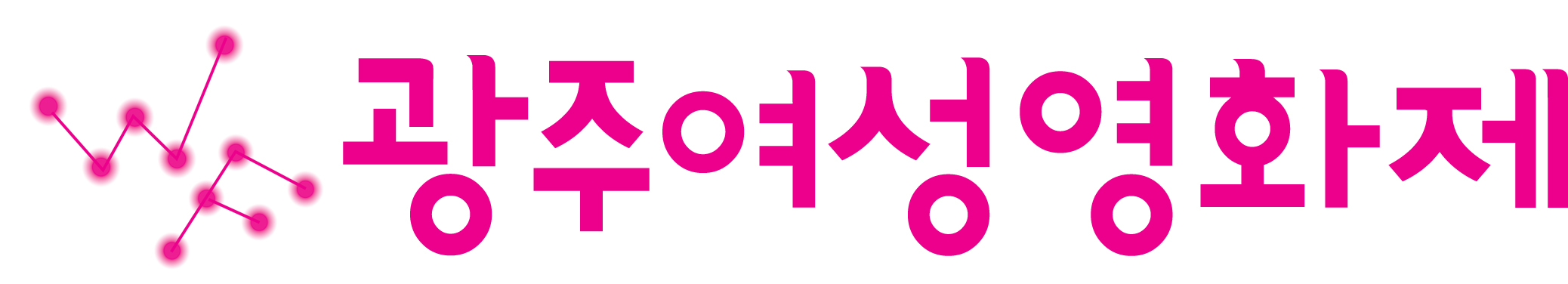 포스터 이미지 공모 참가 신청서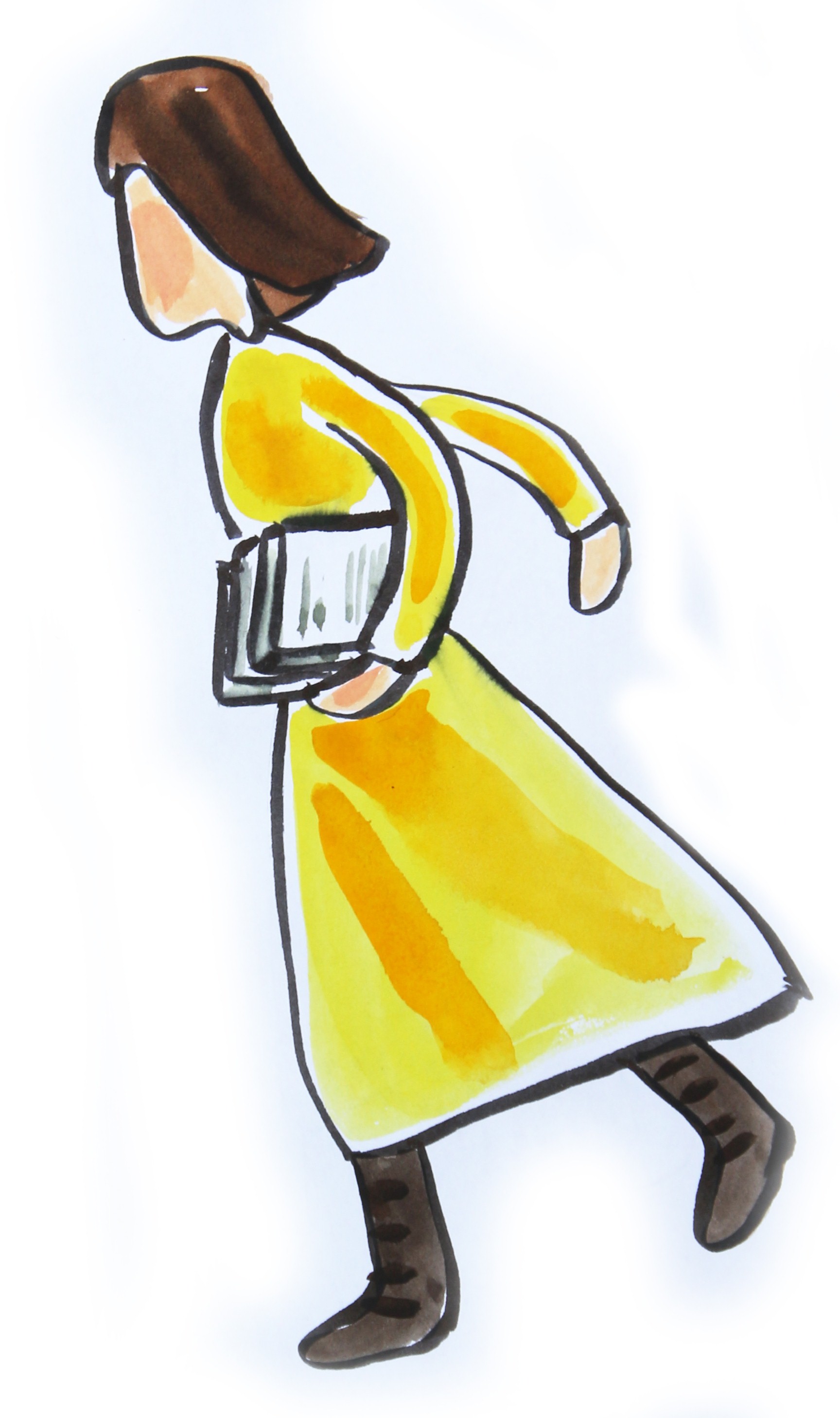 "광주여성영화제 포스터디자인 공모전 출품 규정에 동의하며 
상기와 같이 출품하고자 신청합니다."
2017년   월   일성명(팀일 경우 성명 모두 기입)소속연락처자택이메일연락처휴대폰이메일주소포스터 이미지 컨셉 및설명수상작에 대한 저작재산권은 WFFIG에 귀속되어 홍보용으로 활용되며, 마케팅 및 기념품 용도로 일부 변형될 수 있습니다. 타 공모전의 수상작, 저작물, 명의 도용 등이 발견된 경우 심사에서 제외 및 수상취소와 시상내역(상장, 시상금)을 환수합니다대상작이 없을 경우 공식 포스터는 공모전 출품작과 무관하게 진행될 수 있습니다.공모전 시상 내역에 대한 제세공과금은 수상자 개인 부담입니다.수상작에 대한 저작재산권은 WFFIG에 귀속되어 홍보용으로 활용되며, 마케팅 및 기념품 용도로 일부 변형될 수 있습니다. 타 공모전의 수상작, 저작물, 명의 도용 등이 발견된 경우 심사에서 제외 및 수상취소와 시상내역(상장, 시상금)을 환수합니다대상작이 없을 경우 공식 포스터는 공모전 출품작과 무관하게 진행될 수 있습니다.공모전 시상 내역에 대한 제세공과금은 수상자 개인 부담입니다.